Invitasjon til Trener 1-kurs PISTOLNordland Skytterkrets inviterer til trenerkurs Trener 1 Pistol. Som Trener 1 Pistol er du autorisert som trener på klubbnivå. Trener 1 er en betingelse for å ta videre trenerutdanning (trener 2). Det er formelt ingen krav til deltagere, men søkeren bør være minst 16 år. Kurset har ingen eksamen.Etter bestått kurs og gjennomført praksis utstedes kursbevis (idretts-CVen) og trenermerke. GENERELL INFORMASJON
Arrangør: 	Nordland Skytterkrets
Kursansvarlig:	nordlandsk@gmail.com Att: Utdanningskontakt Inger Broen
Kurssted:	Mo i Rana
Instruktør:	Ingeborg GranPROGRAM
KURSHELG 1
Lørdag 		21.mai kl. 09:00-17:30
Søndag 	22 mai kl. 09:00-16:30KURSHELG 2
Lørdag		18. juni kl. 09:00-17:30
Søndag		19. juni kl. 09:00-17:30Det kreves 80 % oppmøte på kurshelgen for å få bestått.PÅMELDING
Frist	 	10. Mars 2022
Sendes til: 	nordlandsk@gmail.com Att: Utdanningskontakt Inger BroenFølgende opplysninger må oppgis ved påmelding: deltakers navn, adresse, fødselsdato, tlfnr, e-postadresse og klubbtilhørighet.DELTAKERAVGIFT
Beløp: 500,-
Betales til: 0530 1773902Kursavgiften inkluderer: Enkel servering/lunsj, kursmateriell, eventuell overnatting og tøymerkeEvt reise og deltakeravgift må dekkes av deltaker/klubbHVA MÅ JEG GJØRE FOR Å BESTÅ KURSET?-Kravet til oppmøte på kurset er 80 %Gjennomføre E-læring : Trenerkurs Trener 1 PistolFullføre innleveringsoppgaven og sende til idrettskonsulent i NSFGjennomføre praksis og levere inn trenerlogg til idrettskonsulent i NSF.HVA INNEHOLDER KURSHELGENE?
Følgende moduler/tema blir gjennomgått på kurset:Presisjonsidrettenes egenart og mangfold (2 timer)Førstehjelp (1 time)Skytetekniske elementer (9 timer)Oppvarming og uttøyning (1 time)Mental trening (3 timer)Trenerrollen (4 timer) Planlegging og gjennomføring av en treningsøkt (8 timer)KURSMATERIALE
Når påmeldingsfristen til kurset et ute vil du få tilsendt en pakke med «Mini-Anne» til førstehjelpsopplæring og boken «Den Coachende Treneren 1 – om å coache nybegynnere» i posten. Ta med deg dette på kurset.Resten av kursmateriale finner du på https://ekurs.nif.no/, logg deg inn med samme innlogging som Min Idrett og velg «Særforbund» i toppmenyen, da får du opp en liste hvor du finner «Norges Skytterforbund», velg deretter «Trenerkurs Trener 1 Pistol». På denne siden finner du kursmateriale som du kan laste ned.HVORDAN GJENNOMFØRE E-LÆRING
Alle deltakere må gjennomføre 15 timer med e-læring i løpet (i forkant og underveis) av kurset. Disse modulene finner du på https://ekurs.nif.no/, logg deg inn med samme innlogging som Min Idrett. Velg deretter «Trenerløypa» i toppmenyen og gjennomfør følgende moduler:Trenerrollen Trener 1Barneidrettens verdigrunnlagIdrett uten skaderParaidrettAldersrelatert trening 1OBS! Deltakerne trenger ikke sende inn bevis på at e-læringen er gjennomført. Dette kontrolleres av idrettskonsulent i NSF før man får godkjent trenerkurset.INNLEVERINGSOPPGAVE
Innleveringsoppgaven finner du på https://ekurs.nif.no/, logg deg inn med samme innlogging som Min Idrett og velg «Særforbund» i toppmenyen, da får du opp en liste hvor du finner «Norges Skytterforbund», velg deretter «Trenerkurs Trener 1 Pistol». På denne siden finner du «Modul 1 - innleveringsoppgave»Dette er kun oppgavene til Modul 1 som skal sendes inn. Når du er ferdig, sender du denne til idrettskonsulent i NSF. Oppgaven videresendes så til kurslærer for godkjenning.TRENERLOGG
Deltakerne må dokumentere 45 timer praksis som trenere, enten i egen klubb eller andre steder. Du får tilsendt loggen som skal benyttes.Du kan begynne å logge timer etter første kurshelg.Med sportslig hilsenStyret i Nordland Skytterkrets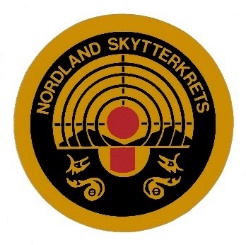 